В целях принятия мер по предупреждению рисков для здоровья граждан, связанных со сложившейся эпидемиологической ситуацией, а также с учетом необходимости осуществления полномочий Думы Весьегонского муниципального округа, руководствуясь постановлением Губернатора Тверской области от 17.03.2020 № 16-пг «О введении режима повышенной готовности на территории Тверской области»,1. Внести в Регламент работы Думы Весьегонского муниципального округа, утвержденный решением Думы Весьегонского муниципального округа от 29.10.2019 № 2 «Об утверждении Регламента Думы Весьегонского муниципального округа» (далее – Регламент) следующие изменения:1.1. Раздел 7 «Общий порядок работы Думы Весьегонского муниципального округа» дополнить пунктами 7.32.-7.35., изложив их в следующей редакции:«7.32. По инициативе Председателя Думы Весьегонского муниципального округа или по инициативе не менее одной трети депутатов от установленной численности Думы Весьегонского муниципального округа, выраженной в письменной форме, в период введения на территории муниципального образования режима повышенной готовности, режима чрезвычайной ситуации, ограничительных мероприятий (карантина), чрезвычайного или военного положения могут проводиться дистанционные заседания Думы Весьегонского муниципального округа с использованием цифровых средств связи (далее – дистанционное заседание).Инициатива проведения дистанционного заседания оформляется постановлением Председателя Думы Весьегонского муниципального округа. Постановление согласовывается с Советом Думы Весьегонского муниципального округа (Председатель Думы, председатели постоянных депутатских комиссий Думы Весьегонского муниципального округа: комиссии по бюджету и имуществу,  комиссии по социально-экономическим и правовым вопросам)7.33. Информация о проведении дистанционного заседания незамедлительно направляется Председателем Думы Весьегонского муниципального округа заинтересованным лицам всеми доступными способами (в письменной форме; посредствам сотовой связи, смс-оповещений, рассылки электронных сообщений и т.д.).7.34. Повестка дня дистанционного заседания формируется Председателем Думы Весьегонского муниципального округа вместе с материалами, необходимыми для рассмотрения вопросов, включенных в повестку дня, направляется депутатам Думы Весьегонского муниципального округа, заинтересованным лицам при помощи цифровых средств связи (курьерским способом) не позднее, чем за 3 дня до даты проведения дистанционного заседания.7.35. Во время дистанционного заседания голосование (открытое, поименное) проводится с использованием цифровых средств связи или путем опроса депутатов, участвующих в дистанционном заседании.Способ (вариант) голосования определяется депутатами в начале дистанционного заседания и закрепляется в протоколе.  2. Настоящее решение вступает в силу со дня его принятия, подлежит официальному опубликованию в газете «Весьегонская жизнь» и размещению на официальном сайте Администрации Весьегонского муниципального округа в информационно-телекоммуникационной сети «Интернет».Председатель Думы Весьегонского муниципального округа                                               А.С. ЕрмошинИсполняющий обязанности Главы Весьегонского муниципального округа                                   А.А. ТихоновДУМА ВЕСЬЕГОНСКОГО МУНИЦИПАЛЬНОГО ОКРУГАТВЕРСКОЙ ОБЛАСТИРЕШЕНИЕг. ВесьегонскДУМА ВЕСЬЕГОНСКОГО МУНИЦИПАЛЬНОГО ОКРУГАТВЕРСКОЙ ОБЛАСТИРЕШЕНИЕг. ВесьегонскДУМА ВЕСЬЕГОНСКОГО МУНИЦИПАЛЬНОГО ОКРУГАТВЕРСКОЙ ОБЛАСТИРЕШЕНИЕг. ВесьегонскДУМА ВЕСЬЕГОНСКОГО МУНИЦИПАЛЬНОГО ОКРУГАТВЕРСКОЙ ОБЛАСТИРЕШЕНИЕг. Весьегонск28.12.2020                                  № 155О внесении изменений в решение Думы Весьегонского муниципального округаот 29.10.2019 № 2 ДУМА ВЕСЬЕГОНСКОГО МУНИЦИПАЛЬНОГО ОКРУГА РЕШИЛА: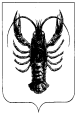 